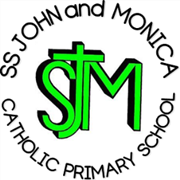 At SS. John and Monica’s we work through the example of Jesus to love, respect, understand and value each other. 2023-24 2023-24 2023-24 2023-24 2023-24 2023-24 2023-24 TermCatholic Pupil Profile (RD)Catholic Social Teaching (RD)British Values (HG)Whole School Events / Charitable Outreach (RD)Pupil Leadership (RD/HG)Whole School Creative Arts (JC)Autumn 1Grateful & GenerousThe Common Good -Show that we are hopeful in living in communion with one another. Saint: St. Therese of Lisieux Mutual Respect - Treating our neighbours within our local community, as well as around the world, as equals, doing all that we can to promote their rights.Link to Beatitudes: “Blessed are the merciful, for they shall obtain mercy.”St. John (feast 27th December) St. Monica (feast 27th August)Little Way Week (An initiative that encourages people to do seven small actions – one a day for a week – to witness to their faith through service.)Harvest food bank (fundraiser) Safer Internet Day (29th October)Chaplaincy Team -Lead class Collective Worship to promote their role (October – rosary focus)School Council-set up a competition to promote work that can promote generosity within our community.Grateful and Generous 3D hearts (clay/salt dough/origami/knitting)After being displayed, these can be sold during the Christmas fair, to raise money for charity or sent to elderly members of the community as Christmas gifts. Autumn 2Catholic Pupil Profile (RD)Catholic Social Teaching (RD)British Values (HG)Whole School Events / Charitable Outreach (RD)Pupil Leadership(RD/HG)Whole School Creative Arts (JC)Autumn 2Attentive & DiscerningOption for the poor and vulnerable-we believe that all resources on earth should be shared with everyone. We find ways to work together to support the poor and vulnerable. Saint: Mother Teresa of Calcutta (feast 5th Sept).Democracy -Encouraging our community to understand their role and responsibilities, so that no one is deprived of their resources.Link to Beatitudes: “Blessed are those who hunger and thirst for righteousness, for they shall be satisfied.”Vocation Saints Museum – promoting role models in our faith (each class completes a research project on their class saint. The work is displayed in the hall, like a museum, and families are invited to come in)Vocations Officer Visit (will be booked by RD if available)Digital Technology -How do we best express our views in a safe environment online?Potential for School Council to lead an assembly / set a task for the whole school.Parliament week – School Council lead assembly. PaintingRemembrance Day Art – displayed in public areas (school gates / school entrance / prayer garden).Sanctuaire Note-Dame de Lourdes / VincentExplore the story of Bernadette Soubirous: How did Bernadette describe ‘the lady’ to others? How did Bernadette prove to others that she was being truthful? Why are people inspired by this story and to visit Lourdes as a place of pilgrimage?KS1 Nativity performance KS2 Carol concertSpring 1Catholic Pupil Profile (RD)Catholic Social Teaching (RD)British Values (HG)Whole School Events / Charitable Outreach (RD)Pupil Leadership (RD/HG)Whole School Creative Arts (JC)Spring 1Compassionate & LovingSolidarity- Encourage our pupils to think beyond the family to the local, national and global communities of which we are a part and what it means to be a neighbour.Know what it means to be members of the Church community. Saint: The Holy FamilyMutual Respect - Treating our neighbours within our local community, as well as around the world, as equals, doing all that we can to promote their rights.Link to Beatitudes: “Blessed are the merciful, for they shall obtain mercy.”Letters to the Care HomesUN Rights of the Child Knowledge DayMental Wellbeing Week (5th-11th Feb)Junior Librarians/School Council / Chaplaincy Team-Working together to create a UN Rights of the Child focal point in the school library.DrawingArtwork: William Holman Hunt ‘The Light of the World’ image re-created / responded to by the children (shared vis Twitter / displayed in public areas). Spring 2Catholic Pupil Profile (RD)Catholic Social Teaching (RD)British Values (HG)Whole School Events / Charitable Outreach (RD)Pupil Leadership (RD/HG)Whole School Creative Arts (JC)Spring 2Faith-filled & HopefulSubsidiarity - Local individuals, communities, and local organisations are best placed to influence changes to global, national and local policies and practices so that they benefit all. We follow Jesus’ example of ensuring that the insights and perspectives of quieter voices are heard, so that a better world is achieved together.Saint: St. Vincent de PaulTolerance of different faiths and beliefs - provide opportunities to learn about different cultures and beliefs to reinforce messages of tolerance and respect allowing all to understand and respect different values different from their own.Live Simply Award work – what are we all doing for the Common Good? Stay and Pray – How can we share our faith with others?Lent – CAFOD Family Fast Day. (fundraiser)World Book Day - reading books that promote tolerance. Whole School Focus on the Laudato Si (Pope Francis)‘30 Things Wild’ Bird Watch Week / Walk to School WeekJunior Librarians/School Council-Meet to discuss how we can promote a library that promotes Hope for the Common Good-Recommend reads with a theme of Hope. Display in the library.Chaplaincy Team: Writing Prayer Books to share with classes/ parents. Mixed MediaArt: Hopeful art work that promotes a human race that works in union with each otherSummer 1Catholic Pupil Profile (RD)Catholic Social Teaching (RD)British Values (HG)Whole School Events / Charitable Outreach (RD)Pupil Leadership (RD/HG)Whole School Creative Arts (JC)Summer 1Eloquent & TruthfulStewardshipCaring for the earth is integral to our task of tackling the scandal of global poverty, vulnerability, inequality, injustice and exclusion. It is neither optional nor secondary. Following an integral ecology approach, we hear the inseparable cry of the earth and cry of the poor and respond holistically.Saint: St. Francis of Assisi Rule of law -encourage our community to understand that their own and other’s behaviour and its consequencesEaster Livestream (OneLife Music) – Parents invited to join with their class in the hall. First Holy Communion – at local Paris, all staff attend. Planet Protectors (EcoGroup) -Promote a whole-school focus on our responsibility to care and be stewards of the world.TBCSummer 2Catholic Pupil Profile (RD)Catholic Social teaching (RD)British Values (HG)Whole School Events / Charitable Outreach (RD)Pupil Leadership(RD/HG)Whole School Creative Arts (JC)Summer 2Learned & WiseDignity of the Human Person -Understanding that every person’s life should be respected and supported to ensure that we can flourish in all aspects of life, as children of God. Saint: St Maximilian KolbeIndividual Liberty - Promote the freedom of choice and the right to respectfully express views and beliefs in a safe environment. Link to Beatitudes: “Blessed are the pure of heart, for they shall see God”.Sports Day – all parents invited – takes place at local park.Transition Day Singing at the Care HomesEnd of year awards assembly Safety Cadets /School Council (Safety) - Promoting a safe environment within the school and community, where both their peers and the wider parish and empowered to love, learn and grow with Jesus as ‘co-workers’.TBC